AVAILABLE BEHAVIORAL AND MENTAL HEALTH RESOURCES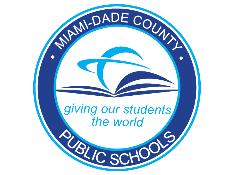 MIAMI-DADE COUNTY PUBLIC SCHOOLS DISTRICT RESOURCESExceptional Student Education (305)995-2037Mental Health Services (305)995-1020M-DCPS (305)995-1000SEDNET (305)598-2436Student Services (305)816-0436LOCAL RESOURCESCenter for Family and Child Enrichment, Inc. (305)624-7450Community Health of South Florida (CHI) (305)252-4820Face To Face Mental Health Services (305)964-5824FIU Center for Children and Families (305)348-0477Institute for Child and Family Health (305)685-0381JCS of South Florida-Mental Health Resources (305)576-6550Kristi House (305)547-6800Morning Star Centers (305)412-0138Regis House (305)642-7600The Melissa Institute for Violence Prevention and Treatment (305)685-0381Whispering Manes Therapeutic Riding Center (305)596-4204CRISIS STABILIZATION UNITSCitrus Health Network (305)825-0300Jackson Behavioral Health Hospital (305)585-4564Larkin Community Hospital (305)284-7723Nicklaus Children’s Hospital (305)666-6511MOBILE RESPONSE TEAMWestcare/The Village South- Mobile Response Team (MRT) 1-800-435-7968 LOCAL SUPPORT SERVICES Children’s Bereavement Center (888)988-5438Miami Bridge Youth and Family Services, Inc.(305)635-8953The Alliance for LGBTQ Youth (305)899-8087The Children’s Trust (305)571-5700Thriving Mind South Florida (305)858-3335YES Institute (305)663-7195NATIONAL WEBSITES/RESOURCESNational Alliance on Mental Illness (800)950-6264Substance Abuse and Mental Health Services Administration (800)662-4357NATIONAL/LOCAL NUMBERSJCS Switchboard of Miami-211National Suicide and Crisis Lifeline- 988M-DCPS Mental Health Parent Assistance Line (305)995-7100Parental Concern Hotline (305)995-2333